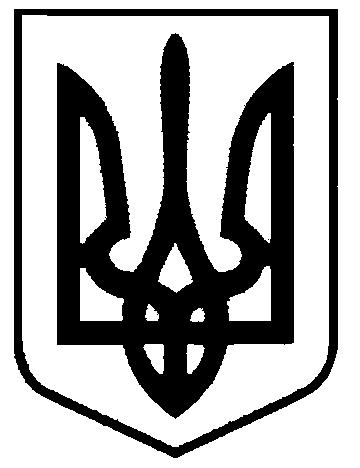 СВАТІВСЬКА МІСЬКА РАДАШОСТОГО СКЛИКАННЯПОЗАЧЕРГОВАСОРОК ПЕРША СЕСІЯРІШЕННЯвід  «18» січня 2016 р.    	                    м. СватовеПро звіт  міського голови щодоздійснення державної регуляторноїполітики виконавчими органамиСватівської міської ради за 2015 рікУ відповідності до ст.38 Закону України «Про засади державної регуляторної політики у сфері господарської діяльності», ч.6 ст.42 Закону України «Про місцеве самоврядування в Україні», керуючись п.9 ч.1 ст.26 Закону України «Про місцеве самоврядування в Україні»Сватівська  міська  радаВИРІШИЛА:1. Звіт міського голови про здійснення державної регуляторної політики виконавчими органами Сватівської міської ради за 2015 рік взяти до відома (додається).2. Оприлюднити звіт у засобах масової інформації.3. Контроль за виконанням даного рішення покласти на комісію з питань бюджету, соціально-економічного розвитку, промисловості, підприємництва та регуляторної політики.Міський голова                                                                          Є.В.РибалкоЗвіт міського голови  м. Сватове про здійснення державної  регуляторної  політики виконавчими органами Сватівської міської ради за 2015 рік. Протягом 2015 року реалізація державної регуляторної політики виконавчими органами Сватівської міської ради здійснювалась з дотриманням процедури підготовки, прийняття та відстеження результативності регуляторних актів, яка визначена Законом України «Про засади державної регуляторної політики у сфері господарської діяльності»  Діяльність Сватівської міської ради та її виконавчого комітету була направлена на вдосконалення правового регулювання господарських відносин, а також адміністративних відносин між регуляторним органом та суб’єктами господарювання, недопущення прийняття економічно недоцільних та неефективних регуляторних актів, зменшення втручання у діяльність суб'єктів господарювання, усунення перешкод для розвитку господарської діяльності. Протягом звітного періоду розробка проектів регуляторних актів здійснювалась згідно з планом роботи Сватівської міської ради та планом діяльності виконавчого комітету   міської ради з підготовки проектів регуляторних актів на 2015 рік з доповненнями та змінами, які були затверджені відповідно до статті 7 Закону. Затверджений план діяльності з підготовки проектів регуляторних актів відповідно до ст.13 Закону оприлюднювався на офіційному веб-сайті виконавчого комітету Сватівської міської ради  у розділі «Регуляторна діяльність» (Додаток1). В поточному році розробниками регуляторних актів було заплановано розробити 8 проектів регуляторних актів, з них 6 проектів рішень Сватівської  міської ради та 2 проекти рішень виконавчого комітету Сватівської міської ради.Із  8 проектів регуляторних актів, що включені до  плану діяльності виконавчого комітету Сватівської міської ради з підготовки проектів регуляторних актів на 2015 рік не розглядались 3 регуляторних акти. Не розглядався: - проект регуляторного акта  «Про затвердження тарифів МКП СВАТІВСЬКИЙ ВОДОКАНАЛ» на послуги з централізованого водопостачання та водовідведення»  у зв’язку з тим що даний акт потребує довгострокової процедури розробки, підготовки  тв. узгоджень згідно законодавства України; - проект регуляторного акта «Про внесення змін до Порядку провадження торгівельної діяльності та надання послуг на території м. Сватове» у зв’язку   з тим що змін до чинного законодавства щодо даного питання не відбувалось; - проект регуляторного акта «Про внесення змін до Порядку встановлення плати за тимчасове користування місцем розташування рекламних засобів, що перебуває у комунальній власності Сватівської міської ради» у зв’язку   з тим що змін до чинного законодавства щодо даного питання не відбувалось; Всі вищезазначені проекти внесені до  плану діяльності виконавчого комітету Сватівської міської ради з підготовки проектів регуляторних актів на 2015 рік.	 	Стосовно кожного проекту регуляторного акта, з метою одержання зауважень та пропозицій, його розробником був підготовлений аналіз регуляторного впливу з дотриманням вимог статті 8 Закону та Методики проведення аналізу впливу регуляторного акта. Це документ, який містить обґрунтування необхідності державного регулювання шляхом прийняття регуляторного акта, аналізу впливу, який справлятиме регуляторний акт на ринкове середовище, забезпечення прав  та інтересів суб’єктів господарювання, громадян та держави, а також обгрунтування відповідності проекту регуляторного акта принципам державної регуляторної політики.Для досягнення мети регуляторної політики і реалізації її принципів підготовлені проекти регуляторних актів разом з відповідними аналізами регуляторного впливу оприлюднювались  на веб-сайті Сватівської міської ради та її виконавчого комітету в розділі «Регуляторна діяльність» в підрозділі «Проекти рішень для обговорення» відповідно з дотриманням вимог статей 9 та 13 Закону з метою одержання зауважень та пропозицій від фізичних та юридичних осіб, їх об’єднань. Оголошення про оприлюднення для ознайомлення с проектом регуляторного акту були опубліковані в міській комунальній газеті «Голос громади».  Зауважень та пропозицій щодо проектів регуляторних актів та відповідних аналізів регуляторного впливу до сватівської міської ради не надходило. За результатами проведених заходів у 2015 році прийнято5 регуляторних акти, з яких -4 регуляторних актів прийнято Сватівською міською радою – 1 виконавчим комітетом міської ради;Відповідно до Закону України «Про внесення змін до Податкового кодексу України та деяких інших законодавчих актів України щодо спрощеної системи оподаткування, обліку та звітності» прийнято рішення Сватівської міської ради «Про встановлення місцевих податків і зборів на території Сватівської міської ради», прийнято рішення сесії міської ради «Про затвердження ставки земельного податку за користування земельними ділянками на території Сватівської міської ради».    Прийняття даних регуляторних актів дало можливість територіальній громаді м. Сватове зміцнити міський бюджет завдяки збільшенню надходжень до міського бюджету від сплати фізичними особами податків та плати за оренду землі. Відповідно до ст.. 69 Бюджетного кодексу України, з метою уникнення втрат бюджету міської ради прийнято рішення «Про затвердження Порядку і нормативів відрахувань частини чистого прибутку (доходу) комунальними підприємствами Сватівської міської ради» Прийняття данного регуляторного акту дасть можливість територіальній громаді м. Сватове зміцнити міський бюджет завдяки збільшенню надходжень до міського бюджету.   Відповідно до наказу Держбуду України від 19.02.2002 № 37 «Правила приймання стічних вод підприємств у комунальні та відомчі системи каналізації населених пунктів України» виконавчим комітетом прийнято рішення «Про затвердження Правил приймання стічних вод у систему каналізації м. Сватове». Прийняття данного регуляторного акту дасть можливість взапобігання порушення у роботі мереж і споруд системи міської каналізації, підвищення ефективності роботи цих споруд і безпеки їх експлуатації та забезпечення охорони навколишнього природного середовища від забруднення скидами стічних вод.Відповідно до сформованого  Реєстру діючих регуляторних актів виконавчого комітету Сватівської міської ради  станом на 01.01.2016р. діє 28 регуляторних акти (Додаток 2).             Разом з тим,  на веб-сайті Сватівської міської ради та її виконавчого комітету створено розділ «Регуляторна діяльность», який постійно доповнюється та оновлюється.        Протягом 2015 року, в результаті здійснення державної регуляторної  політики виконавчим органом Сватівської міської ради, зберігаються позитивні тенденції з реалізації основних принципів державної регуляторної політики – доцільності,   ефективності, збалансованості, передбачуваності, прозорості та врахування громадської думки.                                                                                               Додаток №1                                                                                                                           До рішення 41 сесії                                                                                                                                                                                                                                                                                                                                                                                                                                                                                                                                                                                                                                                                                                                                                                                                                                                                                                                                                                                                                                                                                                                                                                                                                                                                                                                                                                                                                                                                                                                                                                                                                                                                                                                                                                                                                                                                                                                                                                                                                                                                                                                                                                                                                                                                                                                                                                                                                                                                                                                                                                                                                                                                                                                                                                                                                                                                                                                                                                                                                                                                                                                                                                                                                                                                                                                                                                                                                                                                                                                                                                                                                                                                                                                                                                                                                                                                                                                                                                                                                                                                                                                                                                                                                                                                                                                                                                                                                                                                                                                                                                                                                                                                                                                                                                                                                                                                                                                                       Сватівської  міської ради                                                                                                             від 18 січня 2016 рокуПЛАН  підготовки проектів регуляторних актів в сфері господарської діяльності на 2015рікКеруючий справами                                                                                             А.Є.Луньов                                                                                                                           Додаток № 2                                                                                                                            До рішення 41сесії                                                                                                                                                                                                                                                                                                                                                                                                                                                                                                                                                                                                                                                                                                                                                                                                                                                                                                                                                                                                                                                                                                                                                                                                                                                                                                                                                                                                                                                                                                                                                                                                                                                                                                                                                                                                                                                                                                                                                                                                                                                                                                                                                                                                                                                                                                                                                                                                                                                                                                                                                                                                                                                                                                                                                                                                                                                                                                                                                                                                                                                                                                                                                                                                                                                                                                                                                                                                                                                                                                                                                                                                                                                                                                                                                                                                                                                                                                                                                                                                                                                                                                                                                                                                                                                                                                                                                                                                                                                                                                                      Сватівської  міської ради                                                                                                              від 18січня  2016 рокуКеруючий справами                                                                                       А.Є.Луньов№ з/чВид та назва проекту Ціль прийняттяСтрок підготовки Відповідальний за розроблення проекту1.2.3.4.5.1Про затвердження Правил приймання стічних вод у систему каналізації м. СватовеЗапобігання порушенням у роботі мереж і споруд систем каналізації та підвищення ефективності їх роботи  І кварталМКП «СВАТІВСЬКИЙ ВОДОКАНАЛ»2Про затвердження тарифів МКП «СВАТІВСЬКИЙ ВОДОКАНАЛ» на послуги з централізованого водопостачання та водовідведенняврегулювання відносин у сфері комунальних послугI кварталВиконком міської ради3.Про затвердження Порядку і нормативів відрахувань частини чистого прибутку (доходу) комунальними підприємствами Сватівської міської радиПриведення до вимог чинного законодавстваI кварталюрист міської ради4Про внесення змін до  Порядку провадження торговельної діяльності та надання послуг на території м. Сватове»Приведення до вимог чинного законодавстваІІ кварталюрист міської ради5Про внесення змін до  Порядку встановлення плати за тимчасове користування місцем розташування рекламних засобів, що перебуває у комунальній власності Сватівської міської радиПриведення до вимог чинного законодавстваІІ кварталюрист міської ради6.Про встановлення місцевих податків і зборів на території Сватівської міської радиПоповнення бюджету II кварталФінансово-розрахунковий відділ, юрист7.Про затвердження ставки земельного податку за користування земельними ділянками на території Сватівської міської радиПоповнення бюджету II кварталФінансово-розрахунковий відділ, землевпорядник 8.Про затвердження  технічної документації з нормативно грошової оцінки земель населених пунктів Сватівської міської ради: м. Сватове, с.Дачне, с-ще.Сосновий, с.ЗміївкаПриведення до вимог чинного законодавстваII кварталюрист міської ради                                 Загальний перелік діючих регуляторних актів, 
                                   прийнятих Сватівською міською радою